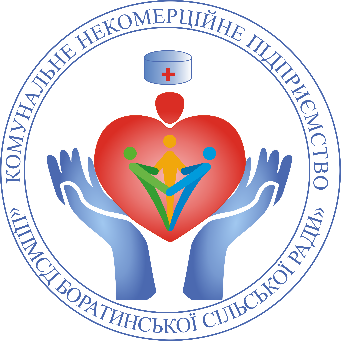 УКРАЇНАКОМУНАЛЬНЕ НЕКОМЕРЦІЙНЕ ПІДПРИЄМСТВО «ЦЕНТР ПЕРВИННОЇ МЕДИКО-САНІТАРНОЇ ДОПОМОГИ БОРАТИНСЬКОЇ СІЛЬСЬКОЇ РАДИ»45605, с. Боратин, вул. Центральна, 2а, код ЄДРПОУ 44119515e-mail knp.cpmsd.bsr@gmail.com, тел. +38 (095) 1870 811АНКЕТА ДОНОРАП.І.Б. донора ______________________________________________________________________________________Вік (повних років) ___________ Стать _________________ Група крові ________________Резус________________А. ЗАГАЛЬНИЙ СТАН ЗДОРОВ'Я:					(ВКАЗУВАТИ «ТАК» «НІ»)Як ваше загальне почуття, добре?  _______________________________________________________________Чи є у Вас зараз температура, головна біль, болі в горлі, нежить, кашель? (потрібне підкреслити)  _________Чи вживали Ви протягом останніх 4-х годин їжу? __________________________________________________Чи вживали Ви протягом останніх 48-ми годин алкоголь? ___________________________________________Чи видаляли Вам зуб протягом останніх 10-ти днів? ________________________________________________Чи приймали Ви протягом останнього місяця ліки? Які?  ____________________________________________Чи проводилися Вам щеплення? _________________________________________________________________Чи спостерігаєтесь Ви зараз у лікаря? (Якщо “ТАК”, то з якого приводу (вказати))________________________ Б. ПРОТЯГОМ ОСТАННІХ 6 МІСЯЦІВ:Чи проводили вам ін’єкції ліків? _________________________________________________________________ Чи продивились над вами хірургічні операції?  _____________________________________________________Чи проводили вам переливання крові чи її препаратів?  ______________________________________________Чи проколювали вам вуха, робили акупунктуру чи татуювання?  ______________________________________ Чи були ви в контакті с хворими на гепатит, жовтуху, сифіліс, ВІЧ-інфекції)? (потрібне підкреслити) _______ В. ЧИ БУЛИ У ВАС КОЛИСЬ:Втрата ваги?  __________________________________________________________________________________Нічне потіння?  ________________________________________________________________________________Втрата свідомості?  _____________________________________________________________________________Гепатит, венеричні захворювання? ________________________________________________________________Крово(плазмо)дачі (Якщо “ТАК”, вказати дату останньої) ____________________________________________Чи були приводи для кроводачі (Якщо “ТАК”, вказати дату та причину відводу) _________________________Виїзд за кордон за останні 3 роки (Якщо “ТАК”, вказати дату і назву країни_____________________________Г. ДОДАТКОВО ДЛЯ ЖІНОК:Чи Ви вагітні зараз, чи були вагітні останні 6 тижнів? ________________________________________________Термін останньої менструації (вказати)_____________________________________________________________Чи перебуваєте ви на диспансерному обліку? (Якщо “ТАК”, вказати лікувально-профілактичний заклад (диспансер, жіночу консультацію, поліклініку) та причину)______________________________________________Я прочитав(ла), зрозумів(ла) і правильно відповів(ла) на всі запитання анкети, а також отримав(ла) відповіді на всі поставлені мною запитання. Я повністю усвідомив значущість отриманої інформації для мого здоров'я та здоров'я пацієнта, якому буде проведена трансфузія компонентів та препаратів, отриманих з моєї крові (плазми). Якщо я належу до групи ризику щодо поширення вірусів гепатиту В, С, ВІЛ та інших хвороб, я згоден (згодна) не здавати кров (плазму) для інших людей. Я розумію, що моя кров (плазма) буде перевірена на ВІЛ та інші віруси.Я проінформований(а), що під час процедури взяття крові (плазми) можливі незначні реакції організму (короткочасне зниження артеріального тиску, гематома у сфері ін'єкції), які є наслідком помилки персоналу.Я згоден (згодна) з тим, що моя кров (плазма) буде використана так, як це необхідно хворим людям.Я обізнаний(а) про те, що за приховування відомостей про наявність у мене ВІЛ-інфекції або венеричного захворювання я підлягаю відповідальності згідно з чинним законодавством.Я згоден (згодна) з обробкою моїх персональних даних відповідно до закону України.Донор _____________ ______________________   	Медичний працівник _____________ ______________________         (підпис)                          (піб)                                                             	 (підпис)                            (піб)